В соответствии со статьей 16 Федерального закона от 06.10.2003 г. № 131-ФЗ «Об общих принципах организации местного самоуправления в Российской Федерации», статьей 179 Бюджетного кодекса Российской Федерации, администрация Приволжского сельского поселения Мариинско-Посадского района Чувашской Республики постановляет:1. Утвердить прилагаемую муниципальную программу Приволжского  сельского поселения Мариинско-Посадского района Чувашской Республики «Формирование современной городской среды на территории Приволжского сельского поселения Мариинско-Посадского района Чувашской Республики» на 2021-2035 годы (далее – Муниципальная программа).2. Настоящее постановление вступает в силу после его официального опубликования в муниципальной газете «Посадский вестник». Глава Приволжского сельского поселения			                     Э.В.Чернов                   МУНИЦИПАЛЬНАЯ ПРОГРАММА  Приволжского сельского поселения Мариинско-Посадского района Чувашской Республики «Формирование современной городской среды на территории Приволжского сельского поселения Мариинско-Посадского района Чувашской Республики» на 2021-2035 годыПАСПОРТМуниципальной программы Приволжского сельского поселения Мариинско-Посадского района Чувашской Республики"Формирование современной городской среды на территории Приволжского сельского поселения Мариинско-Посадского района Чувашской Республики» Раздел 1. Приоритеты политики в сфере реализации муниципальной программы, цели, задачи, описание сроков и этапов реализации муниципальной программыПриоритеты и цели государственной политики в сфере реализации Муниципальной программы определены:- Приоритетным проектом «Формирование современной городской среды», утвержденным протоколом заседания президиума Совета при Президенте Российской Федерации по стратегическому развитию и приоритетным проектам от 21 ноября 2016 г. № 10;- Постановлением Правительства Российской Федерации от 10 февраля 2017 г. № 169 «Об утверждении Правил предоставления и распределения субсидий из федерального бюджета бюджетам субъектов Российской Федерации на поддержку государственных программ субъектов Российской Федерации и муниципальных программ формирования современной городской среды»;  В целях реализации приоритетного проекта «Формирование комфортной городской среды» разработаны мероприятия Муниципальной программы, направленные на формирование современной городской среды и обустройство мест массового отдыха населения Приволжского сельского поселения Мариинско-Посадского района Чувашской Республики. Реализация программных мероприятий предусматривает активное участие граждан в формировании и реализации муниципальных программ. На основе принципов, разработанных Министерством строительства и жилищно-коммунального хозяйства Российской Федерации, администрацией Приволжского сельского поселения разработала правила благоустройства, предусматривающие учет мнения граждан при формировании муниципальных программ, разработку механизма реализации мероприятий по благоустройству, инициированных гражданами, финансовое и (или) трудовое участие граждан и организаций в их реализации. При этом будут предусмотрены и инструменты общественного контроля.Целью Муниципальной программы является создание условий для системного повышения качества и комфорта городской среды на территории Приволжского сельского поселения Мариинско-Посадского района Чувашской Республики путем реализации в период 2021-2035 годов комплекса мероприятий по благоустройству территорий данных муниципальных образований.Основными задачами Муниципальной программы являются:- обеспечение формирование единого облика Приволжского сельского поселения;- повышение уровня благоустройства дворовых территорий Приволжского сельского поселения;- повышение уровня благоустройства общественных территорий (площадей, набережных, улиц, пешеходных зон, скверов, парков, иных территорий);- повышение уровня вовлеченности заинтересованных граждан, организаций в реализацию мероприятий по благоустройству территорий Приволжского сельского поселения Мариинско-Посадского района Чувашской Республики;- обеспечение создания, содержания и развития объектов благоустройства на территории Приволжского сельского поселения Мариинско-Посадского района Чувашской Республики, включая объекты, находящиеся в частной собственности и прилегающие к ним территории.Мероприятия по благоустройству направлены на создание комфортной среды для проживания и жизнедеятельности человека и обеспечение увеличения количества благоустроенных  общественных территорий.Состав целевых индикаторов и показателей Муниципальной программы определен исходя из принципа необходимости и достаточности информации для характеристики достижения цели и решения задач Муниципальной программы (таблица).      Сведения о целевых индикаторах и показателях Муниципальной программы приведены в приложении № 1 к Муниципальной программе.            Достижение цели и решение задач Муниципальной программы будут осуществляться с учетом сложившихся реалий и прогнозируемых процессов в экономике и сфере благоустройства общественных территорий.Муниципальная программа рассчитана на период 2021-2035 годов. Реализация Муниципальной программы не предусматривает выделения отдельных этапов.Раздел 2. Обобщенная характеристика основных мероприятий муниципальной программы      Задачи Муниципальной программы будут решаться в рамках подпрограммы «Благоустройство дворовых и общественных территорий», включающей в свой состав одно основное мероприятие:Основное мероприятие «Содействие благоустройству населенных пунктов Приволжского сельского поселения Мариинско-Посадского района Чувашской Республики», включает два мероприятия: Мероприятие 1  Обеспечение уличного освещения.Мероприятие 2   Реализация мероприятий по благоустройству территории.Раздел 3. Обоснование объема финансовых ресурсов, необходимых для реализации муниципальной программы (с расшифровкой по источникам финансирования, по этапам и годам реализации муниципальной программы)Общий объем финансирования за весь период реализации Программы составляет 1332,8 тыс.   рублей, в том числе за счет средств федерального бюджета – 0,00  тыс. руб., республиканского бюджета Чувашской Республики - 0,00  тыс. руб., местного бюджета –1332,8 тыс.   рублей, внебюджетных источников - 0,00 тыс. рублей.В ходе реализации Программы отдельные мероприятия, объемы и источники финансирования подлежат ежегодной корректировке на основе реальных возможностей федерального, республиканского и местного бюджетов.Ресурсное обеспечение муниципальной программы приведено в Приложении 2 к муниципальной программе.Сведения о целевых индикаторах, показателях Муниципальной программы «Формирование современной городской среды на территории Приволжского сельского поселения»
       Ресурсное обеспечение
муниципальной программы «Формирование современной городской среды на территории Приволжского сельского поселения» за счет всех источников финансированияПаспорт
подпрограммы «Благоустройство дворовых и общественных территорий» Муниципальной программы «Формирование современной городской среды на территории Приволжского сельского поселения»Раздел 1.Приоритеты и цели подпрограммы, общая характеристика участия органов местного самоуправления сельских поселений в реализации подпрограммыОдной из приоритетных задач администрации Приволжского сельского поселения Мариинско-Посадского района Чувашской Республики является улучшение благоустройства населенных пунктов и создание комфортных условий для жителей, решение которой необходимо для сохранения здоровья, улучшения условий для проживания и отдыха населения.В  Приволжском  сельском поселении  всего 12  населенных пунктов: деревня Нерядово, деревня Астакасы, деревня Дубовка, деревня Тинсарино, деревня Амачкино, деревня Водолеево, деревня Демешкино, деревня Пущино, деревня Шульгино, село Кушниково, деревня Новое Кушниково,  деревня Ураково.В деревне Нерядово-1 улица, в деревне Астакасы-7 улиц, в деревне Дубовка-6 улиц, в деревне Тинсарино-4 улицы, в деревне Амачкино- 1 улица, в деревне Водолеево-1 улица, в деревне Демешкино-1 улица,  в деревне Пущино1 улица,  в деревне  Шульгино-7 улиц, в  село Кушниково-5  улиц, в деревне Новое Кушниково-1 улица, в  деревне Ураково-2 улицы. На всех улицах функционирует уличное освещение. Задача программы – уменьшить количество энергопотребления, не уменьшая количество объектов уличного освещения, т.е. экономно расходовать электроэнергию, находя пути  снижения затрат на нее. Создание здоровых условий жизни в  Приволжском сельском поселении при возрастающих требованиях к их внешнему облику и благоустройству имеет огромное значение. Благоустройство сельских территорий все еще отстает от уровня и темпов жилищного строительства, на реконструкцию и развитие существующих парков, скверов, аллей, зеленых массивов, озеленение улиц, оформление цветочных клумб и обновление газонов выделялось недостаточное количество средств.Все более актуальное значение приобретают мероприятия по созданию благоприятных условий для отдыха населения, охране окружающей среды и важнейшее из них – благоустройство  и озеленение населенных мест. Чем больше зеленых насаждений и комфортабельных зон отдыха в районе, тем лучше и удобнее условия проживания людей. Это особенно важно для лиц пожилого возраста, ветеранов, матерей, для правильного воспитания детей.Большую роль в благоустройстве территории поселения играет организация сбора и вывоза ТБО, ликвидация несанкционированных свалок. Будут реализованы мероприятия по формированию в  Приволжском сельском поселении активной позиции граждан и мотивации их к участию в общественных акциях по благоустройству и озеленению населенных пунктов.  Приволжское сельское поселение примет активное участие в проектах развития общественной инфраструктуры, основанных на местных инициативах, на территории городских и сельских поселений, муниципальных районов Чувашской РеспубликиРаздел 2. Целевые индикаторы и показатели подпрограммы      Для удобных, комфортных условий проживания населения целями и задачами подпрограммы являются:- Перевод сети уличного освещения на приборы учета- Количество благоустроенных общественных территорий - Охват централизованным сбором и вывозом ТБО населенных пунктовПодпрограмма реализуется в 2021-2035 годах.В результате реализации мероприятий подпрограммы ожидается достижение следующих целевых индикаторов и показателей:Перевод сети уличного освещения на приборы учета:в 2021 году - 95 процентов          в 2022 году - 100 процентов          в 2023 году - 100 процентов          в 2024 году - 100 процентов          в 2025 году - 100 процентов          в 2026-2030 годах - 100 процентов          в 2031-2035 годах - 100 процентовколичество реализованных на территории Приволжского сельского поселения Мариинско-Посадского района Чувашской Республики проектов по благоустройству:                         в 2021 году - 7            в 2022 году - 1            в 2023 году - 1            в 2024 году - 1            в 2025 году - 1            в 2026-2030 годах - 5            в 2031-2035 годах – 5Охват централизованным сбором и вывозом ТБО населенных пунктов:           в 2021 году - 100 процентов            в 2022 году - 100 процентов           в 2023 году - 100 процентов            в 2024 году - 100 процентов            в 2025 году - 100 процентов            в 2026-2030 годах - 100 процентов            в 2031-2035 годах - 100 процентов                  Раздел 3.  Характеристика основных мероприятийДля достижения поставленной цели предусматривается  одно основное  мероприятие: «Содействие благоустройству населенных пунктов Приволжского сельского поселения Мариинско-Посадского района Чувашской Республики», в состав которого входят 2 мероприятия:       Мероприятия 1: Обеспечение уличного освещения       Мероприятие 2: Реализация мероприятий по благоустройству территорииРаздел 4. Обоснование объема финансовых ресурсов, необходимых для реализации подпрограммы (с расшифровкой по источникам финансирования, о этапам и годам реализации подпрограммы).Общий объем финансирования за весь период реализации подпрограммы составляет  1332,8 тыс. рублей, в том числе за счет средств местных бюджетов –1332,8 тыс.  рублей, внебюджетных источников - 0,00 тыс. рублей.В ходе реализации подпрограммы отдельные мероприятия, объемы и источники финансирования подлежат ежегодной корректировке на основе реальных возможностей местного бюджетов.Ресурсное обеспечение
подпрограммы «Благоустройство дворовых и общественных территорий» муниципальной программы «Формирование современной городской среды на территории Приволжского сельского поселения» за счет всех источников финансированияОб утверждении  муниципальной программы Приволжского сельского поселения Мариинско-Посадского  района    Чувашской  Республики «Формирование современной городской среды на территории    Приволжского  сельского поселения Мариинско-Посадского района Чувашской Республики» на 2021-2035 годыУтверждена постановлением администрации Приволжского сельского поселения Мариинско-Посадского района Чувашской Республикиот 23 марта 2021 г.  №14 Ответственный исполнитель:Администрация Приволжского сельского поселенияНепосредственный исполнитель проекта Муниципальной программы:Глава  Приволжского сельского поселения Мариинско-Посадского района Чувашской Республики тел. (83542) 38-2-45e-mail:     marpos_pvo@cap.ruОтветственный исполнитель муниципальной программы           Администрация Приволжского сельского поселения Мариинско-Посадского района Чувашской РеспубликиСоисполнители муниципальной программы                Финансовый отдел администрации Мариинско-Посадского района, отдел по развитию общественной инфраструктуры администрации Мариинско-Посадского района (по согласованию)Подпрограммы                                            Благоустройство дворовых и общественных территорийОсновные мероприятия                             Содействие благоустройству населенных пунктов Приволжского сельского поселенияЦели муниципальной программысоздание условий для системного повышения качества и комфорта городской среды на всей территории Приволжского сельского поселения Мариинско-Посадского района Чувашской Республики путем реализации в период 2021-2035 годов комплекса мероприятий по благоустройству территорийЗадачи муниципальной программыповышение уровня благоустройства общественных территорий (площадей, набережных, улиц, пешеходных зон, скверов, парков, иных территорий); повышение уровня вовлеченности заинтересованных граждан, организаций в реализацию мероприятий по благоустройству территории Приволжского сельского поселения поселений Мариинско-Посадского района Чувашской РеспубликиЦелевые индикаторы (показатели) муниципальной программы                 - Перевод сети уличного освещения на энергосберегающие лампы – 100%- Количество благоустроенных общественных территорий не менее 1 единицы ежегодно;- Охват централизованным сбором и вывозом ТБО населенных пунктов 100%Этапы и сроки реализации муниципальной программы                      2021-2035 годыОбъем средств бюджета  Приволжского сельского поселения на              финансирование муниципальной программы и прогнозная оценка привлекаемых на реализацию ее целей средств федерального бюджета, республиканского бюджета Чувашской Республики, внебюджетных источников                                                 общий объем финансирования Муниципальной программы составит 1332,8 тыс. рублей, в том числе по годам:2021 год –  728,6 тыс.  рублей;2022 год – 351,3тыс.  рублей;2023 год – 252,9 тыс.  рублей;2024 год –  0,0 тыс.  рублей;2025 год – 0,0 тыс. рублей;2026-2030 годы – 0,0 тыс. рублей2031-2036 годы – 0,0 тыс. рублейсредства федерального бюджета – 0 тыс. рублей , в том числе:2021 год - 0,00 тыс. рублей;2022 год - 0,00 тыс. рублей;2023 год - 0,00 тыс. рублей;2024 год - 0,00 тыс. рублей;2025 год - 0,00 тыс. рублей2026-2030 годы – 0,00 тыс. рублей2031-3035 года – 0,00 тыс. рублейсредства республиканского бюджета – 0,00 тыс. рублей, в том числе:2021 год - 0,00 тыс. рублей;2022 год - 0,00 тыс. рублей;2023 год - 0,00 тыс. рублей;2024 год - 0,00 тыс. рублей;2025 год - 0,00 тыс. рублей2026-2030 годы – 0,00 тыс. рублей2031-3035 года – 0,00 тыс. рублейсредства местных бюджетов –1332,8 тыс. рублей, в том числе по годам:2021 год –  728,6 тыс.  рублей;2022 год –  351,3 тыс.  рублей;2023 год –  252,9 тыс.  рублей;2024 год –  0,0 тыс.  рублей;2025 год – 0,0 тыс. рублей;2026-2030 годы – 0,0 тыс. рублей2031-2036 годы – 0,0 тыс. рублей средства внебюджетных источников – 0,00 тыс. рублей, в том числе:2019 год - 0,00 тыс. рублей;2020 год - 0,00 тыс. рублей;2021 год - 0,00 тыс. рублей;2022 год - 0,00 тыс. рублей;2023 год - 0,00 тыс. рублей;2024 год - 0,00 тыс. рублей;2025 год - 0,00 тыс. рублей2026-2030 годы – 0,00 тыс. рублей2031-3035 года – 0,00 тыс. рублейОбъемы и источники финансирования муниципальной программы уточняются при формировании местного бюджета Приволжского сельского поселения Мариинско-Посадского района Чувашской Республики на очередной финансовый год и плановый периодОжидаемые результаты реализации муниципальной программы                 реализация муниципальной программы позволит:создать безопасную и комфортную среду проживания и жизнедеятельности населения Приволжского сельского поселения Цель муниципальной программыЗадачи муниципальной программыИндикаторы муниципальной программыСоздание условий для системного повышения качества и комфорта городской среды на территории Приволжского сельского поселения Мариинско-Посадского района Чувашской Республики путем реализации в период 2021-2035 годов комплекса мероприятий по благоустройству территорий- повышение уровня благоустройства дворовых территорий- повышение уровня благоустройства общественных территорий (площадей, набережных, улиц, пешеходных зон, скверов, парков, иных территорий- повышение уровня вовлеченности заинтересованных граждан, организаций в реализацию мероприятий по благоустройству территорий муниципального образования- Перевод сети уличного освещения на энергосберегающие лампы – 100%-Количество реализованных на территории Приволжского сельского поселения Мариинско-Посадского района Чувашской Республики проектов по благоустройству по 1 ежегодно- Охват централизованным сбором и вывозом ТКО населенных пунктов 100%Приложение 1к муниципальной программе Приволжского сельского поселения
«Формирование современной городской среды на территории Приволжского сельского поселения Мариинско-Посадского района Чувашской Республики»N п/пЦелевой индикатор (показатель) (наименование)Целевой индикатор (показатель) (наименование)Единица измерения                     период выполнения программы                     период выполнения программы                     период выполнения программы                     период выполнения программы                     период выполнения программы                     период выполнения программы                     период выполнения программыN п/пЦелевой индикатор (показатель) (наименование)Целевой индикатор (показатель) (наименование)Единица измерения202120222023202420242024202520252026-20302026-20302031-20352031-20352031-203512234567778899101010Программа «Формирование современной городской среды на территории Приволжского сельского поселения»Программа «Формирование современной городской среды на территории Приволжского сельского поселения»Программа «Формирование современной городской среды на территории Приволжского сельского поселения»Программа «Формирование современной городской среды на территории Приволжского сельского поселения»Программа «Формирование современной городской среды на территории Приволжского сельского поселения»Программа «Формирование современной городской среды на территории Приволжского сельского поселения»Программа «Формирование современной городской среды на территории Приволжского сельского поселения»Программа «Формирование современной городской среды на территории Приволжского сельского поселения»Программа «Формирование современной городской среды на территории Приволжского сельского поселения»Программа «Формирование современной городской среды на территории Приволжского сельского поселения»Программа «Формирование современной городской среды на территории Приволжского сельского поселения»Программа «Формирование современной городской среды на территории Приволжского сельского поселения»Программа «Формирование современной городской среды на территории Приволжского сельского поселения»Программа «Формирование современной городской среды на территории Приволжского сельского поселения»Программа «Формирование современной городской среды на территории Приволжского сельского поселения»Программа «Формирование современной городской среды на территории Приволжского сельского поселения»Подпрограмма «Благоустройство дворовых и общественных территорий»Подпрограмма «Благоустройство дворовых и общественных территорий»Подпрограмма «Благоустройство дворовых и общественных территорий»Подпрограмма «Благоустройство дворовых и общественных территорий»Подпрограмма «Благоустройство дворовых и общественных территорий»Подпрограмма «Благоустройство дворовых и общественных территорий»Подпрограмма «Благоустройство дворовых и общественных территорий»Подпрограмма «Благоустройство дворовых и общественных территорий»Подпрограмма «Благоустройство дворовых и общественных территорий»Основное мероприятие 1«Содействие благоустройству населенных пунктов Приволжского сельского поселения Мариинско-Посадского района Чувашской Республики»Основное мероприятие 1«Содействие благоустройству населенных пунктов Приволжского сельского поселения Мариинско-Посадского района Чувашской Республики»Основное мероприятие 1«Содействие благоустройству населенных пунктов Приволжского сельского поселения Мариинско-Посадского района Чувашской Республики»Основное мероприятие 1«Содействие благоустройству населенных пунктов Приволжского сельского поселения Мариинско-Посадского района Чувашской Республики»Основное мероприятие 1«Содействие благоустройству населенных пунктов Приволжского сельского поселения Мариинско-Посадского района Чувашской Республики»Основное мероприятие 1«Содействие благоустройству населенных пунктов Приволжского сельского поселения Мариинско-Посадского района Чувашской Республики»Основное мероприятие 1«Содействие благоустройству населенных пунктов Приволжского сельского поселения Мариинско-Посадского района Чувашской Республики»Основное мероприятие 1«Содействие благоустройству населенных пунктов Приволжского сельского поселения Мариинско-Посадского района Чувашской Республики»Основное мероприятие 1«Содействие благоустройству населенных пунктов Приволжского сельского поселения Мариинско-Посадского района Чувашской Республики»Основное мероприятие 1«Содействие благоустройству населенных пунктов Приволжского сельского поселения Мариинско-Посадского района Чувашской Республики»Основное мероприятие 1«Содействие благоустройству населенных пунктов Приволжского сельского поселения Мариинско-Посадского района Чувашской Республики»Основное мероприятие 1«Содействие благоустройству населенных пунктов Приволжского сельского поселения Мариинско-Посадского района Чувашской Республики»Основное мероприятие 1«Содействие благоустройству населенных пунктов Приволжского сельского поселения Мариинско-Посадского района Чувашской Республики»Основное мероприятие 1«Содействие благоустройству населенных пунктов Приволжского сельского поселения Мариинско-Посадского района Чувашской Республики»Основное мероприятие 1«Содействие благоустройству населенных пунктов Приволжского сельского поселения Мариинско-Посадского района Чувашской Республики»Основное мероприятие 1«Содействие благоустройству населенных пунктов Приволжского сельского поселения Мариинско-Посадского района Чувашской Республики»1Перевод сети уличного освещения на приборы учетаПеревод сети уличного освещения на приборы учета%951001001001001001001001001001001002количество реализованных на территории Приволжского сельского поселения Мариинско-Посадского района Чувашской Республики проектов по благоустройствуколичество реализованных на территории Приволжского сельского поселения Мариинско-Посадского района Чувашской Республики проектов по благоустройствукол-во3Охват централизованным сбором и вывозом ТБО населенных пунктовОхват централизованным сбором и вывозом ТБО населенных пунктов%100100100100100100100100100100100100Приложение 2к муниципальной программе Приволжского сельского поселения
«Формирование современной городской среды на территории Приволжского сельского поселения Мариинско-Посадского района Чувашской Республики»Наименование муниципальной программы (основного мероприятия, мероприятия)Код бюджетной классификацииКод бюджетной классификацииКод бюджетной классификацииКод бюджетной классификацииИсточники финансирования        тыс. рублей        тыс. рублей        тыс. рублей        тыс. рублей        тыс. рублейНаименование муниципальной программы (основного мероприятия, мероприятия)ГРБСРзПрЦСРВРИсточники финансирования2021202220232024202520252026-20302026-20302031-20352031-2035Программа «Формирование современной городской среды на территории Приволжского сельского поселения»А500000000хВсего728,6351,3252,90,00,00,00,00,00,00,0Программа «Формирование современной городской среды на территории Приволжского сельского поселения»ххххфедеральный бюджет0,000,000,000,000,000,000,000,000,000,00Программа «Формирование современной городской среды на территории Приволжского сельского поселения»ххххреспубликанский бюджет0,000,000,000,000,000,000,000,000,000,00Программа «Формирование современной городской среды на территории Приволжского сельского поселения»ххА500000000хбюджет  поселения728,6351,3252,90,00,00,00,00,00,00,0Программа «Формирование современной городской среды на территории Приволжского сельского поселения»ххххвнебюджетные источники0,000,000,000,000,000,000,000,000,000,00Программа «Формирование современной городской среды на территории Приволжского сельского поселения»ххххвнебюджетныеисточники0,000,000,000,000,000,000,000,000,000,00ххА510000000хВсего728,6351,3252,90,00,00,00,00,00,00,0Подпрограмма  Благоустройство дворовых и общественных территорий "ххххфедеральный бюджет0,000,000,000,000,000,000,000,000,000,00Подпрограмма  Благоустройство дворовых и общественных территорий "ххххреспубликанский бюджет0,000,000,000,000,000,000,000,000,000,00Подпрограмма  Благоустройство дворовых и общественных территорий "ххххбюджет  района0,000,000,000,000,000,000,000,000,000,00Подпрограмма  Благоустройство дворовых и общественных территорий "ххА510000000хбюджет поселения728,6351,3252,90,00,00,00,00,00,00,0Подпрограмма  Благоустройство дворовых и общественных территорий "ххххвнебюджетные источники0,000,000,000,000,000,000,000,000,000,00Основное мероприятиеСодействие благоустройству населенных пунктов Приволжского сельского поселения Мариинско-Посадского района Чувашской РеспубликиххА510200000хВсего728,6351,3252,90,00,00,00,00,00,00,0Основное мероприятиеСодействие благоустройству населенных пунктов Приволжского сельского поселения Мариинско-Посадского района Чувашской Республикиххххфедеральный бюджет0,000,000,000,000,000,000,000,000,000,00Основное мероприятиеСодействие благоустройству населенных пунктов Приволжского сельского поселения Мариинско-Посадского района Чувашской Республикиххххреспубликанский бюджет0,000,000,000,000,000,000,000,000,000,00Основное мероприятиеСодействие благоустройству населенных пунктов Приволжского сельского поселения Мариинско-Посадского района Чувашской Республикиххххбюджет  района0,000,000,000,000,000,000,000,000,000,00Основное мероприятиеСодействие благоустройству населенных пунктов Приволжского сельского поселения Мариинско-Посадского района Чувашской РеспубликиххА510200000хбюджет поселения728,6351,3252,90,00,00,00,00,00,00,0Основное мероприятиеСодействие благоустройству населенных пунктов Приволжского сельского поселения Мариинско-Посадского района Чувашской Республикиххххвнебюджетные источники0,000,000,000,000,000,000,000,000,000,00Мероприятие 1Обеспечение уличного освещенияххА510277400хВсего270,0120,0120,00,00,00,00,00,00,00,0Мероприятие 1Обеспечение уличного освещенияххххфедеральный бюджет0,000,000,000,000,000,000,000,000,000,00Мероприятие 1Обеспечение уличного освещенияххххреспубликанский бюджет0,000,000,000,000,000,000,000,000,000,00Мероприятие 1Обеспечение уличного освещенияххххбюджет  района0,000,000,000,000,000,000,000,000,000,00Мероприятие 1Обеспечение уличного освещенияххА510277400хбюджет поселения270,0120,0120,00,00,00,00,00,00,00,0Мероприятие 1Обеспечение уличного освещенияххххвнебюджетные источники0,000,000,000,000,000,000,000,000,000,00Мероприятие 2Реализация мероприятий по благоустройству территорииххА510277420хВсего458,6231,3132,90,00,00,00,00,00,00,0Мероприятие 2Реализация мероприятий по благоустройству территорииххххфедеральный бюджет0,000,000,000,000,000,000,000,000,000,00Мероприятие 2Реализация мероприятий по благоустройству территорииххххреспубликанский бюджет0,000,000,000,000,000,000,000,000,000,00Мероприятие 2Реализация мероприятий по благоустройству территорииххххбюджет  района0,000,000,000,000,000,000,000,000,000,00Мероприятие 2Реализация мероприятий по благоустройству территорииххА510277420хбюджет поселения458,6231,3132,90,00,00,00,00,00,00,0Мероприятие 2Реализация мероприятий по благоустройству территорииххххвнебюджетные источники0,000,000,000,000,000,000,000,000,000,00Приложение 3к муниципальной программе Приволжского сельского поселения
«Формирование современной городской среды на территории Приволжского сельского поселения Мариинско-Посадского района Чувашской Республики»                         Ответственный исполнитель подпрограммыадминистрация Приволжского сельского поселения Мариинско-Посадского района Чувашской РеспубликиСоисполнители подпрограммыФинансовый отдел администрации Мариинско-Посадского района, отдел по развитию общественной инфраструктуры администрации Мариинско-Посадского района (по согласованию)Цели подпрограммы (если имеются)создание условий для системного повышения качества и комфорта городской среды на всей территории Приволжского сельского поселения Мариинско-Посадского района Чувашской Республики путем реализации в период 2021-2035 годов комплекса мероприятий по благоустройству территорийЗадачи подпрограммыповышение уровня благоустройства общественных территорий (площадей, набережных, улиц, пешеходных зон, скверов, парков, иных территорий); повышение уровня вовлеченности заинтересованных граждан, организаций в реализацию мероприятий по благоустройству территории Приволжского сельского поселения поселений Мариинско-Посадского района Чувашской РеспубликиЦелевые индикаторы и показатели подпрограммы- Перевод сети уличного освещения на энергосберегающие лампы – 100%- Количество благоустроенных общественных территорий не менее 1 единицы ежегодно;- Охват централизованным сбором и вывозом ТБО населенных пунктов 100%Этапы и сроки реализации подпрограммы2021-2035 годыОбъемы финансирования подпрограммы с разбивкой по годам реализации программыобщий объем финансирования  подпрограммы составит   1332,8 тыс. рублей, в том числе по годам:2021 год –  728,6  тыс.  рублей;2022 год –  351,3 тыс.  рублей;2023 год –  252,9 тыс.  рублей;2024 год –  0,0 тыс.  рублей;2025 год – 0,0 тыс. рублей;2026-2030 годы – 0,0 тыс. рублей2031-2036 годы – 0,0 тыс. рублейсредства федерального бюджета – 0,00 тыс. рублей, в том числе:2021 год - 0,00 тыс. рублей;2022 год - 0,00 тыс. рублей;2023 год - 0,00 тыс. рублей;2024 год - 0,00 тыс. рублей;2025 год - 0,00 тыс. рублей2026-2030 годы – 0,00 тыс. рублей2031-3035 года – 0,00 тыс. рублейсредства республиканского бюджета – 0,00 тыс. рублей, в том числе:2021 год - 0,00 тыс. рублей;2022 год - 0,00 тыс. рублей;2023 год - 0,00 тыс. рублей;2024 год - 0,00 тыс. рублей;2025 год - 0,00 тыс. рублей2026-2030 годы – 0,00 тыс. рублей2031-3035 года – 0,00 тыс. рублейсредства местных бюджетов –1332,8 . рублей, в том числе по годам: 2021 год –  728,6 тыс.  рублей;2022 год –  351,3 тыс.  рублей;2023 год –  252,9 тыс.  рублей;2024 год –  0,0 тыс.  рублей;2025 год – 0,0 тыс. рублей;2026-2030 годы – 0,0 тыс. рублей2031-2036 годы – 0,0 тыс. рублейсредства внебюджетных источников – 0,00 тыс. рублей, в том числе:2021 год - 0,00 тыс. рублей;2022 год - 0,00 тыс. рублей;2023 год - 0,00 тыс. рублей;2024 год - 0,00 тыс. рублей;2025 год - 0,00 тыс. рублей2026-2030 годы – 0,00 тыс. рублей2031-3035 года – 0,00 тыс. рублейОбъемы и источники финансирования  подпрограммы уточняются при формировании местного бюджета Приволжского сельского поселения Мариинско-Посадского района Чувашской Республики на очередной финансовый год и плановый периодОжидаемые результаты реализации подпрограммыреализация муниципальной программы позволит:создать безопасную и комфортную среду проживания и жизнедеятельности населения Приволжского сельского поселения                                          Приложение 1к подпрограмме «Благоустройство дворовых и  общественных территорий» муниципальной программы   «Формирование современной городской среды на территории Приволжского  сельского поселения»Наименование муниципальной программы (основного мероприятия, мероприятия)Код бюджетной классификацииКод бюджетной классификацииКод бюджетной классификацииКод бюджетной классификацииИсточники финансирования        тыс. рублей        тыс. рублей        тыс. рублей        тыс. рублей        тыс. рублейНаименование муниципальной программы (основного мероприятия, мероприятия)ГРБСРзПрЦСРВРИсточники финансирования2021202220232024202520252026-20302026-20302031-20362031-2036ххА510000000хВсего728,6351,3252,90,00,00,00,00,00,00,0Подпрограмма Благоустройство дворовых и общественных территорий "ххххфедеральный бюджет0,000,000,000,000,000,000,000,000,000,00Подпрограмма Благоустройство дворовых и общественных территорий "ххххреспубликанский бюджет0,000,000,000,000,000,000,000,000,000,00Подпрограмма Благоустройство дворовых и общественных территорий "ххххбюджет  района0,000,000,000,000,000,000,000,000,000,00Подпрограмма Благоустройство дворовых и общественных территорий "ххА510000000хбюджет поселения728,6351,3252,90,00,00,00,00,00,00,0Подпрограмма Благоустройство дворовых и общественных территорий "ххххвнебюджетные источники0,000,000,000,000,000,000,000,000,000,00Цель: создание условий для системного повышения качества и комфорта городской среды на всей территории Приволжского сельского поселения Мариинско-Посадского района Чувашской Республики путем реализации в период 2021-2035 годов комплекса мероприятий по благоустройству территорийЦель: создание условий для системного повышения качества и комфорта городской среды на всей территории Приволжского сельского поселения Мариинско-Посадского района Чувашской Республики путем реализации в период 2021-2035 годов комплекса мероприятий по благоустройству территорийЦель: создание условий для системного повышения качества и комфорта городской среды на всей территории Приволжского сельского поселения Мариинско-Посадского района Чувашской Республики путем реализации в период 2021-2035 годов комплекса мероприятий по благоустройству территорийЦель: создание условий для системного повышения качества и комфорта городской среды на всей территории Приволжского сельского поселения Мариинско-Посадского района Чувашской Республики путем реализации в период 2021-2035 годов комплекса мероприятий по благоустройству территорийЦель: создание условий для системного повышения качества и комфорта городской среды на всей территории Приволжского сельского поселения Мариинско-Посадского района Чувашской Республики путем реализации в период 2021-2035 годов комплекса мероприятий по благоустройству территорийЦель: создание условий для системного повышения качества и комфорта городской среды на всей территории Приволжского сельского поселения Мариинско-Посадского района Чувашской Республики путем реализации в период 2021-2035 годов комплекса мероприятий по благоустройству территорийЦель: создание условий для системного повышения качества и комфорта городской среды на всей территории Приволжского сельского поселения Мариинско-Посадского района Чувашской Республики путем реализации в период 2021-2035 годов комплекса мероприятий по благоустройству территорийЦель: создание условий для системного повышения качества и комфорта городской среды на всей территории Приволжского сельского поселения Мариинско-Посадского района Чувашской Республики путем реализации в период 2021-2035 годов комплекса мероприятий по благоустройству территорийЦель: создание условий для системного повышения качества и комфорта городской среды на всей территории Приволжского сельского поселения Мариинско-Посадского района Чувашской Республики путем реализации в период 2021-2035 годов комплекса мероприятий по благоустройству территорийЦель: создание условий для системного повышения качества и комфорта городской среды на всей территории Приволжского сельского поселения Мариинско-Посадского района Чувашской Республики путем реализации в период 2021-2035 годов комплекса мероприятий по благоустройству территорийЦель: создание условий для системного повышения качества и комфорта городской среды на всей территории Приволжского сельского поселения Мариинско-Посадского района Чувашской Республики путем реализации в период 2021-2035 годов комплекса мероприятий по благоустройству территорийЦель: создание условий для системного повышения качества и комфорта городской среды на всей территории Приволжского сельского поселения Мариинско-Посадского района Чувашской Республики путем реализации в период 2021-2035 годов комплекса мероприятий по благоустройству территорийЦель: создание условий для системного повышения качества и комфорта городской среды на всей территории Приволжского сельского поселения Мариинско-Посадского района Чувашской Республики путем реализации в период 2021-2035 годов комплекса мероприятий по благоустройству территорийЦель: создание условий для системного повышения качества и комфорта городской среды на всей территории Приволжского сельского поселения Мариинско-Посадского района Чувашской Республики путем реализации в период 2021-2035 годов комплекса мероприятий по благоустройству территорийЦель: создание условий для системного повышения качества и комфорта городской среды на всей территории Приволжского сельского поселения Мариинско-Посадского района Чувашской Республики путем реализации в период 2021-2035 годов комплекса мероприятий по благоустройству территорийЦель: создание условий для системного повышения качества и комфорта городской среды на всей территории Приволжского сельского поселения Мариинско-Посадского района Чувашской Республики путем реализации в период 2021-2035 годов комплекса мероприятий по благоустройству территорийЦель: создание условий для системного повышения качества и комфорта городской среды на всей территории Приволжского сельского поселения Мариинско-Посадского района Чувашской Республики путем реализации в период 2021-2035 годов комплекса мероприятий по благоустройству территорийЦель: создание условий для системного повышения качества и комфорта городской среды на всей территории Приволжского сельского поселения Мариинско-Посадского района Чувашской Республики путем реализации в период 2021-2035 годов комплекса мероприятий по благоустройству территорийОсновное мероприятиеСодействие благоустройству населенных пунктов Приволжского сельского поселения Мариинско-Посадского района Чувашской РеспубликиххА510200000хВсего728,6351,3252,90,00,00,00,00,00,00,0Основное мероприятиеСодействие благоустройству населенных пунктов Приволжского сельского поселения Мариинско-Посадского района Чувашской Республикиххххфедеральный бюджет0,000,000,000,000,000,000,000,000,000,00Основное мероприятиеСодействие благоустройству населенных пунктов Приволжского сельского поселения Мариинско-Посадского района Чувашской Республикиххххреспубликанский бюджет0,000,000,000,000,000,000,000,000,000,00Основное мероприятиеСодействие благоустройству населенных пунктов Приволжского сельского поселения Мариинско-Посадского района Чувашской Республикиххххбюджет  района0,000,000,000,000,000,000,000,000,000,00Основное мероприятиеСодействие благоустройству населенных пунктов Приволжского сельского поселения Мариинско-Посадского района Чувашской РеспубликиххА510200000хбюджет поселения728,6351,3252,90,00,00,00,00,00,00,0Основное мероприятиеСодействие благоустройству населенных пунктов Приволжского сельского поселения Мариинско-Посадского района Чувашской Республикиххххвнебюджетные источники0,000,000,000,000,000,000,000,000,000,00Мероприятие 1Обеспечение уличного освещенияххА510277400хВсего270,0120,0120,00,00,00,00,00,00,00,0Мероприятие 1Обеспечение уличного освещенияххххфедеральный бюджет0,000,000,000,000,000,000,000,000,000,00Мероприятие 1Обеспечение уличного освещенияххххреспубликанский бюджет0,000,000,000,000,000,000,000,000,000,00Мероприятие 1Обеспечение уличного освещенияххххбюджет  района0,000,000,000,000,000,000,000,000,000,00Мероприятие 1Обеспечение уличного освещенияххА510277400хбюджет поселения270,0120,0120,00,00,00,00,00,00,00,0Мероприятие 1Обеспечение уличного освещенияххххвнебюджетные источники0,000,000,000,000,000,000,000,000,000,00Целевой индикатор и показатель муниципальной программы, подпрограммы, увязанные с основным мероприятием 1.Перевод сети уличного освещения на приборы учетаПеревод сети уличного освещения на приборы учетаПеревод сети уличного освещения на приборы учетаПеревод сети уличного освещения на приборы учета%95100100100100100100100100100Мероприятие 2Реализация мероприятий по благоустройству территорииххА510277420хВсего458,6231,3132,90,00,00,00,00,00,00,0Мероприятие 2Реализация мероприятий по благоустройству территорииххххфедеральный бюджет0,000,000,000,000,000,000,000,000,000,00Мероприятие 2Реализация мероприятий по благоустройству территорииххххреспубликанский бюджет0,000,000,000,000,000,000,000,000,000,00Мероприятие 2Реализация мероприятий по благоустройству территорииххххбюджет  района0,000,000,000,000,000,000,000,000,000,00Мероприятие 2Реализация мероприятий по благоустройству территорииххА510277420хбюджет поселения458,6231,3132,90,00,00,00,00,00,00,0Мероприятие 2Реализация мероприятий по благоустройству территорииххххвнебюджетные источники0,000,000,000,000,000,000,000,000,000,00Целевые индикаторы и показатели муниципальной программы, подпрограммы, увязанные с основным мероприятием 2количество реализованных на территории Приволжского сельского поселения Мариинско-Посадского района Чувашской Республики проектов по благоустройствуколичество реализованных на территории Приволжского сельского поселения Мариинско-Посадского района Чувашской Республики проектов по благоустройствуколичество реализованных на территории Приволжского сельского поселения Мариинско-Посадского района Чувашской Республики проектов по благоустройствуколичество реализованных на территории Приволжского сельского поселения Мариинско-Посадского района Чувашской Республики проектов по благоустройствук-во7111115555Целевые индикаторы и показатели муниципальной программы, подпрограммы, увязанные с основным мероприятием 2Охват централизованным сбором и вывозом ТБО населенных пунктовОхват централизованным сбором и вывозом ТБО населенных пунктовОхват централизованным сбором и вывозом ТБО населенных пунктовОхват централизованным сбором и вывозом ТБО населенных пунктов%100100100100100100100100100100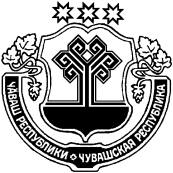 